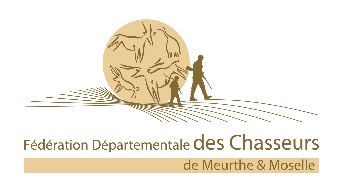 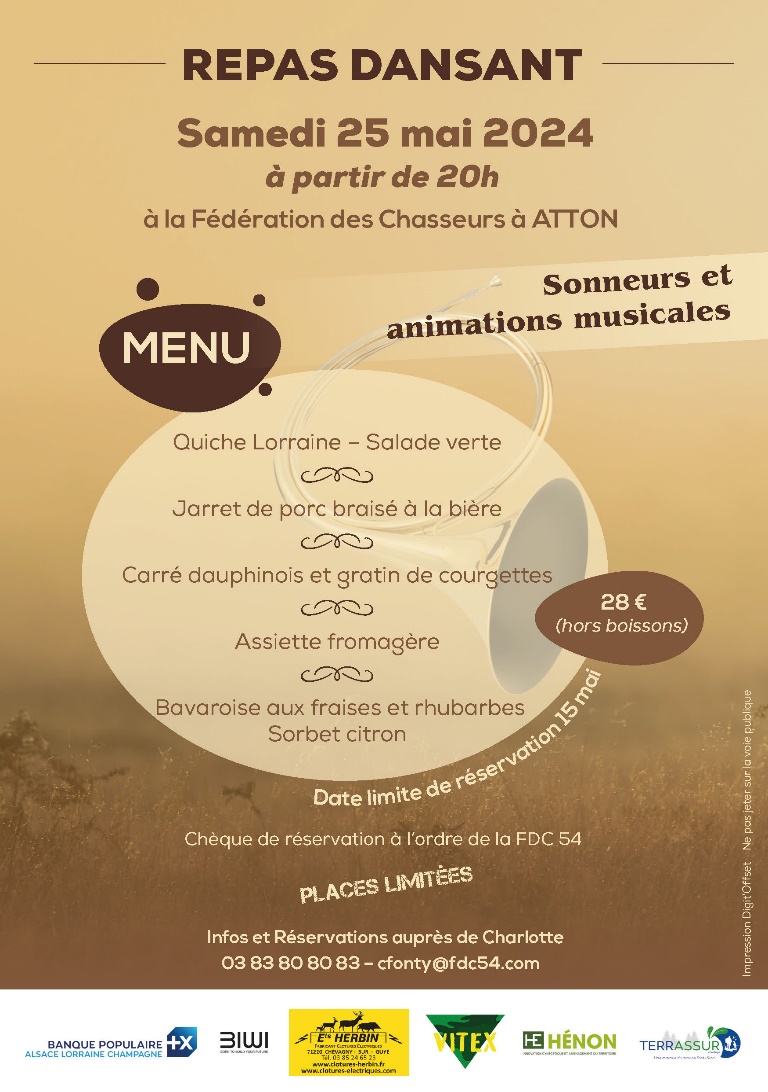 BULLETIN REPONSE A retourner avant le 15 mai - Places limitéesNom du responsable de la table : 	Nombre de personnes : 	Je joins un chèque de 28 €* x ……... = 		*Pas de menu enfantA l’ordre de la FDC 54 (ou RIB sur demande)	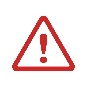 L’annulation n’entrainera pas remboursementPour plus d’informations veuillez contacter Charlotte 03.83.80.80.83 – cfonty@fdc54.com